ΑΤΟΜΙΚΑ ΣΤΟΙΧΕΙΑ ΕΚΠΑΙΔΕΥΤΙΚΟΥ/ΕΕΠ/ΕΒΠτης Πράξης «Πρόγραμμα εξειδικευμένης εκπαιδευτικής υποστήριξης με ένταξη μαθητών με αναπηρία ή/και ειδικές εκπαιδευτικές ανάγκες, σχολικό έτος 2016-2017», στο πλαίσιο των ΑΠ6, 8, 9  (MIS 5001960) του Ε.Π. «Ανάπτυξη Ανθρώπινου Δυναμικού, Εκπαίδευση και Δια Βίου Μάθηση».	Ο/Η ΔΗΛΩΝ/ΟΥΣΑ(υπογραφή)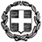 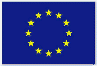 ΕΛΛΗΝΙΚΗ ΔΗΜΟΚΡΑΤΙΑΥΠΟΥΡΓΕΙΟ ΠΑΙΔΕΙΑΣ,ΕΡΕΥΝΑΣ ΚΑΙ ΘΡΗΣΚΕΥΜΑΤΩΝ-----ΕΥΡΩΠΑΪΚΗ ΕΝΩΣΗΕΥΡΩΠΑΪΚΟ ΚΟΙΝΩΝΙΚΟ ΤΑΜΕΙΟ (ΕΚΤ)Δ/ΝΣΗ ΕΚΠ/ΣΗΣ  ……………………………………………………….ΣΧΟΛΕΙΟ……………………………………………………….Ημερομηνία:  ………/…….…/…………ΕπώνυμοΌνομαΌνομα ΠατέραΌνομα ΜητέραςΑριθμός Δελτίου ΤαυτότηταςΑ.Φ.Μ.Δ.Ο.Υ.Α.Μ. ΙΚΑΕιδικότηταΔιεύθυνση κατοικίαςΠόλη, Ταχυδρομικός ΚώδικαςΤηλέφωνο ΟικίαςΚινητό ΤηλέφωνοΤηλέφωνο ΕργασίαςΑριθμός Λογαριασμού Τράπεζας/ ΙΒΑΝΤΡΑΠΕΖΑΦύλοΆνδραςΓυναίκαΑριθμός ανήλικων/προστατευόμενων τέκνων